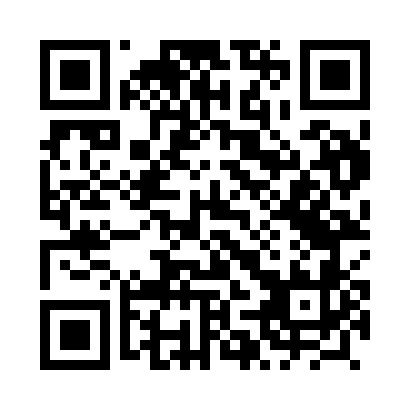 Prayer times for Waganowice, PolandWed 1 May 2024 - Fri 31 May 2024High Latitude Method: Angle Based RulePrayer Calculation Method: Muslim World LeagueAsar Calculation Method: HanafiPrayer times provided by https://www.salahtimes.comDateDayFajrSunriseDhuhrAsrMaghribIsha1Wed2:535:1412:375:427:5910:112Thu2:505:1312:365:438:0110:133Fri2:475:1112:365:448:0210:164Sat2:445:0912:365:458:0410:195Sun2:405:0812:365:468:0610:226Mon2:375:0612:365:478:0710:257Tue2:345:0412:365:488:0910:288Wed2:305:0312:365:498:1010:319Thu2:275:0112:365:508:1210:3410Fri2:244:5912:365:518:1310:3711Sat2:214:5812:365:518:1410:4012Sun2:204:5612:365:528:1610:4313Mon2:204:5512:365:538:1710:4414Tue2:194:5412:365:548:1910:4515Wed2:194:5212:365:558:2010:4516Thu2:184:5112:365:568:2210:4617Fri2:174:4912:365:578:2310:4718Sat2:174:4812:365:578:2410:4719Sun2:174:4712:365:588:2610:4820Mon2:164:4612:365:598:2710:4821Tue2:164:4412:366:008:2810:4922Wed2:154:4312:366:008:3010:5023Thu2:154:4212:366:018:3110:5024Fri2:144:4112:366:028:3210:5125Sat2:144:4012:366:038:3310:5126Sun2:144:3912:376:038:3510:5227Mon2:134:3812:376:048:3610:5228Tue2:134:3712:376:058:3710:5329Wed2:134:3612:376:058:3810:5430Thu2:134:3512:376:068:3910:5431Fri2:124:3512:376:078:4010:55